Где можно обучаться продуктам и технологиям Riverbed?V10 from March 22, 2018I. Бесплатное обучение1. Партнёрский портал RiverbedВсе партнеры должны иметь доступ к Партнёрскому порталу http://www.riverbed.com/partners/partner-login/ Если у вас нет доступа к порталу, то обратитесь внутри вашей компании к человеку, который отвечает за отношения с Riverbed и попросите дать вам доступ. На портале есть много материалов и курсов для самостоятельно изучения. Все на английском языке. Вот дословное (на 22 Марта 2018) описание всех типов обучения на ПорталеPartner Learning OverviewRiverbed offers a number of enablement options to provide you with the training you need to do your best work and be a trusted advisor to your customer. Training content includes:1) Role-Based Learning Paths for Sales, Pre-Sales Technical and Post-Sales Technical;2) Supplemental Training to enable on-going learning;3) Virtual Labs;4) Monthly live webinars.RCPE Overview VideoPartner Enablement FAQSales and Pre-Sales Technical AccreditationsThe Accredited Sales and Pre-Sales Technical trainings are hosted on our Training Site free of charge to our Partner community and cover the entire Riverbed solution offering. You will receive 1 dividend per 2 Accreditations in Riverbed Rise. Visit the Riverbed Rise Guide for details  Learn MoreTechnical Post Sales Certifications Riverbed’s Certification training is available in a classroom environment, onsite, custom and web-based training for a fee. Advanced level courses offered by Riverbed will help prepare Partners for the Certification exam. You will receive 3 dividends per Certification in Riverbed Rise. Visit the Riverbed Rise Guide for details.Learn MoreSupplemental LearningIn addition to Accreditation and Certification training, Riverbed offers free supplemental training in the Training Site. Supplemental training is a great way to stay up to date and enhance your knowledge on a variety of subject areas.Learn MoreRiverbed LabsRiverbed Labs provide a Virtual Sandbox Environment that enables IT Engineers to access Pre-built and Design Your Own Topologies for experimenting with deployment, configuration, instrumentation and troubleshooting of Riverbed products and solutions. Access to the Riverbed Labs may be purchased for a fee, reimbursed through BIF or you gain access as part of our Pre-Sales Technical Accreditation and Post-Sales Certification training.Access Riverbed Labs SiteRiverbed RivercastRivercast is Riverbed’s monthly partner webinar series that covers a variety of topics including new product releases, promotions and go to market resources you can leverage to grow your business. Visit the events page to register for upcoming Rivercast’s or visit our archive for previous Rivercast recordings available on-demand.  View EventsХочу специально обратить внимание, что в разделе Supplemental Learning есть достаточно технические курсы по следующим нашим продуктам:SteelCentral/SteelHead:SteelCentral EUE and APM Learning PathSteelCentral NIM and NPM Learning PathSteelCentral APM Data Center and Network TransformationSteelCentral APM MobileSteelCentral APM CloudNPI SteelHead GX1000 Learning PathAternity:Aternity Partner TrainingSteelCentral Aternity – Helping Partners win service engagements around CHANGESteelCentral Aternity Partner Services ToolkitSteelFusion:SteelFusion 5.0 Technical Training2. Сайт https://www.riverbedlab.com/ На этом сайте можно получить доступ к лабораторным работам, которые делаются в рамках платного обучения. Но можно получить и бесплатный доступ на 14 дней. Зарегистрироваться на сайте может любой желающий по своему личному email. А если вы еще и Партнер Riverbed, то вы можете получить ваучер, начав слушать курсы на Партнерском портале в разделе Supplemental Learning! На сайте очень много интересных демонстраций.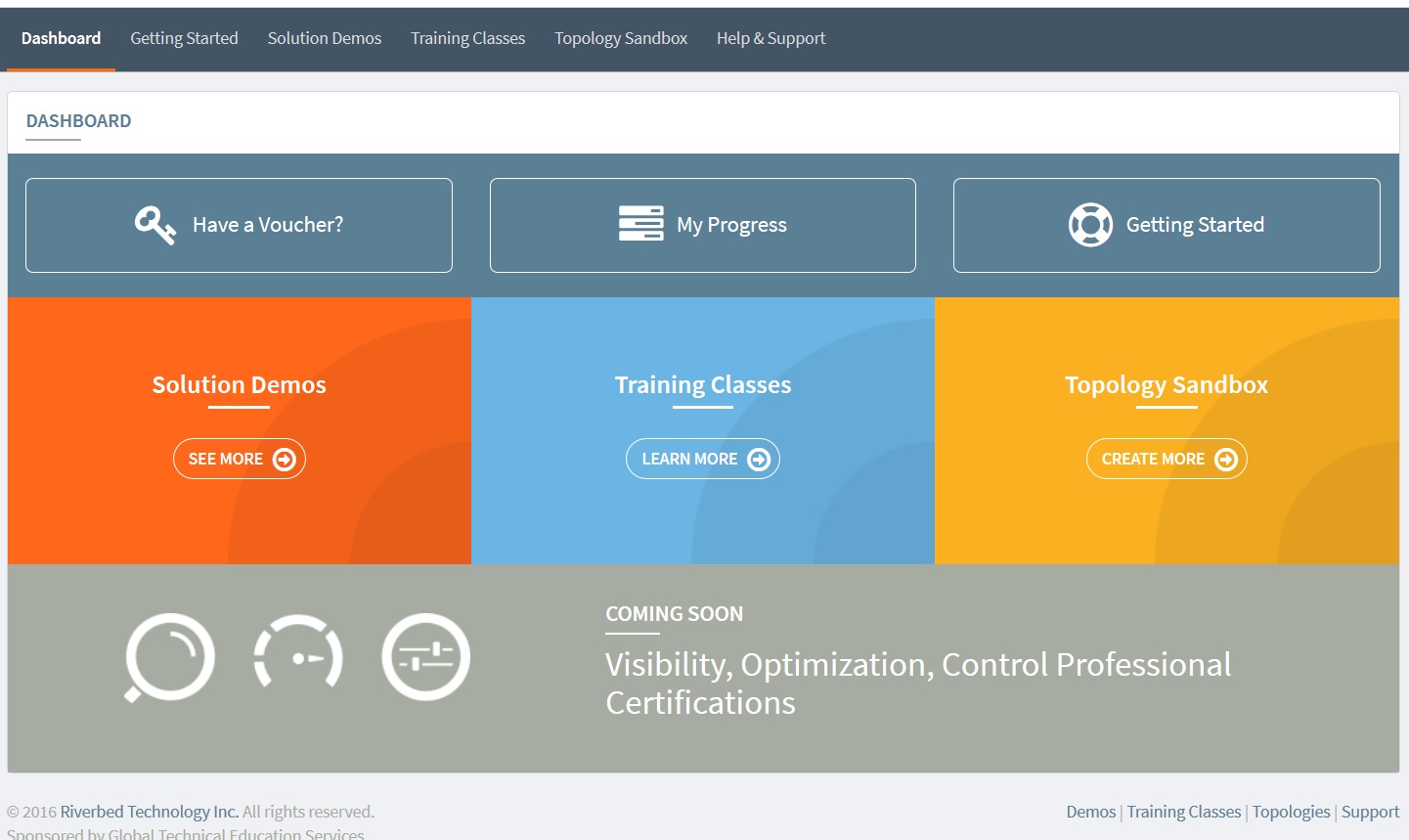 Подробнее о сайте, его предназначении и как с ним работать можно прочитать тутhttps://riverbedlab.freshservice.com/support/solutions/articles/3000006816-how-partners-can-use-riverbedlab-comи тутhttps://riverbedlab.freshservice.com/support/solutions/articles/3000006812-how-to-use-vouchers-with-rtsa-rtss-partner-training 3. Сайт Riverbed Educationhttps://riverbededucation.com/Сейчас доступна тестовая версия сайта по адресу https://beta.riverbededucation.com/Это будет сайт, который относится к подразделению Riverbed Education, которое продает обучение за деньги. Но, там есть бесплатные курсы! (мало, но они есть). Зарегистрироваться можно уже сейчас по своему частному email. Обычно курсы продаются за «кредиты». 1 кредит = 100USD. Купить можно тут https://store.riverbed.com/ ВАЖНО! Партнерам даются большие скидки на платные курсы! Более 50%.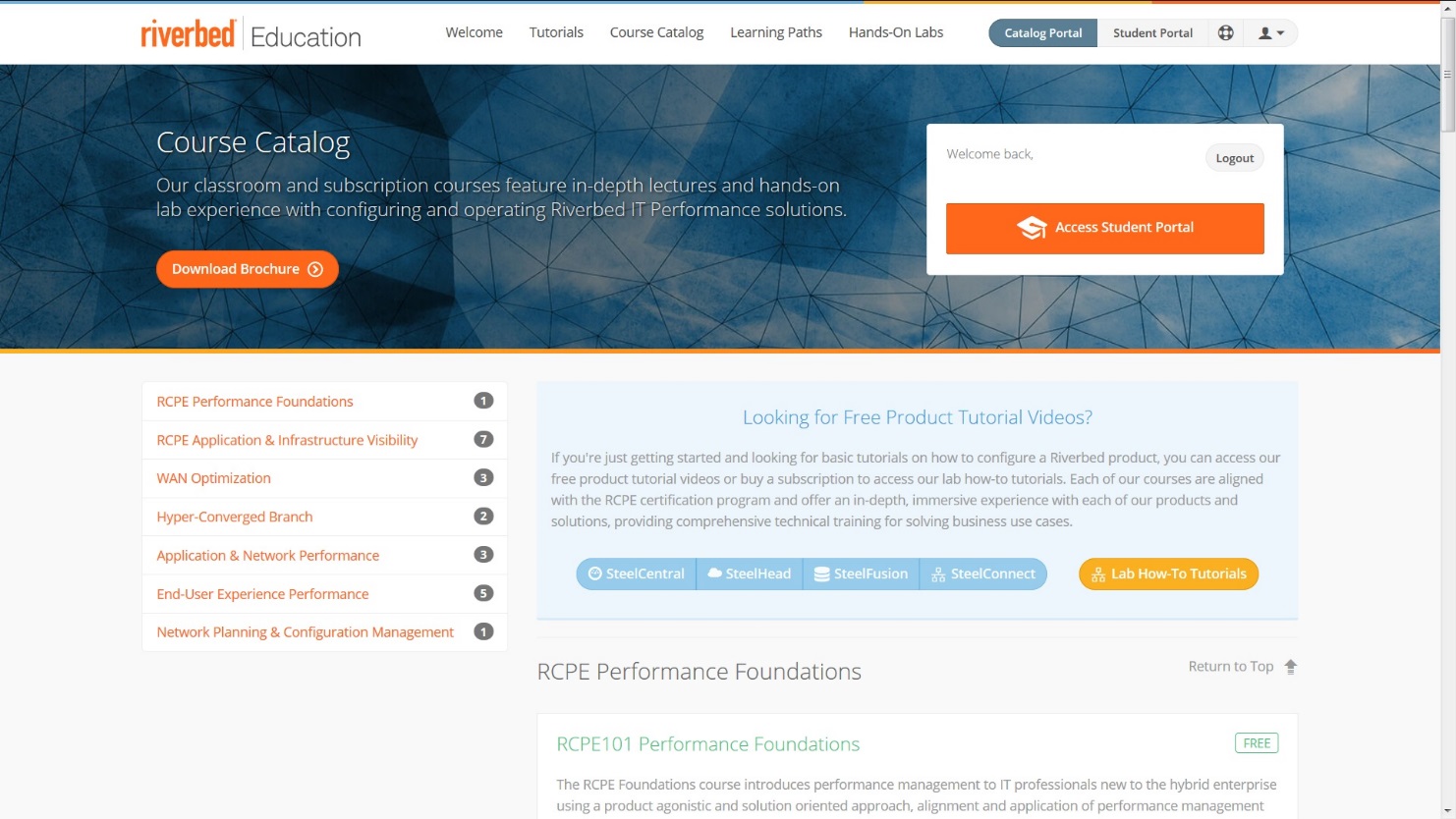 4. Сайт https://www.riverbed.com/ В разделе https://www.riverbed.com/gb/trialdownloads.html можно скачать тестовые версии многих наших программ.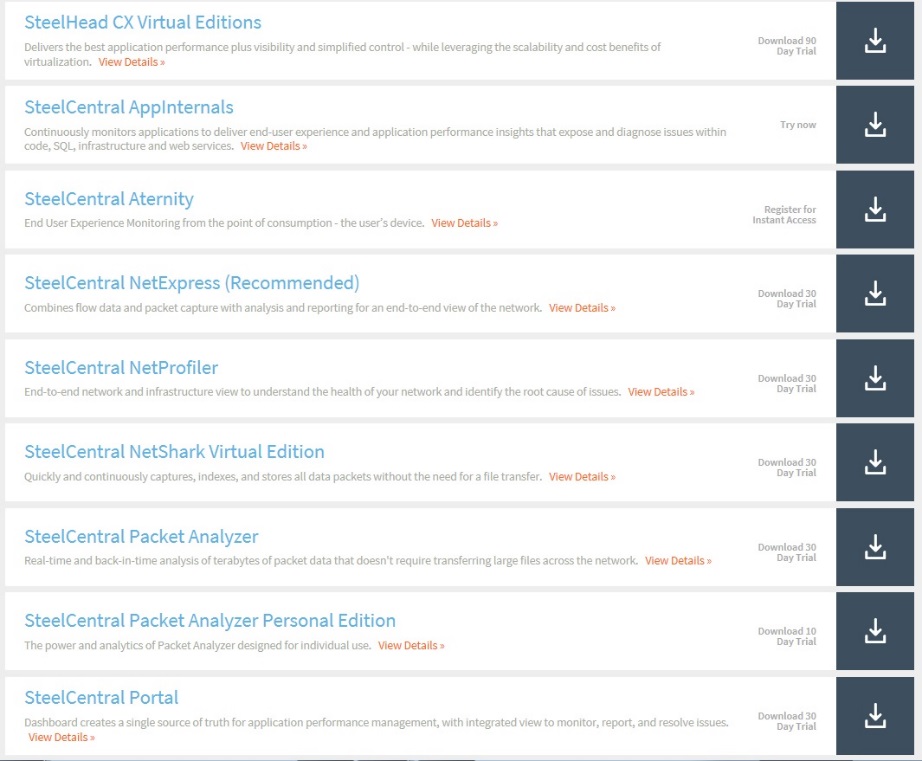 5. Канал Riverbed на YorTube https://www.youtube.com/user/RiverbedTechnology/Наряду с рекламными роликами есть много полезных видео с рассказом о работе продуктов и их настройке. Рекомендую переключиться на плейлисты и выбрать интересующие вас продукты.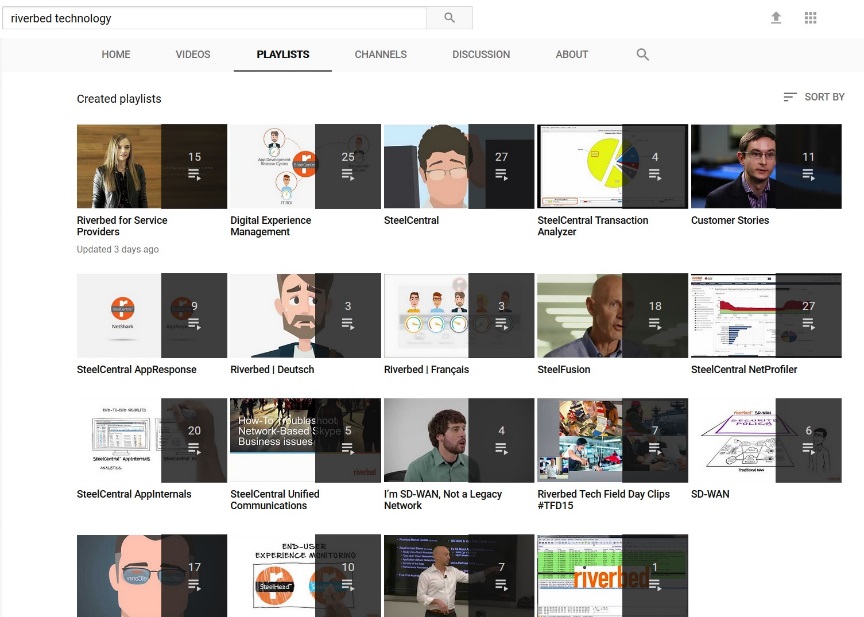 6. Канал riverbed Support на YouTube https://www.youtube.com/user/RiverbedSupport/playlists Тут нет рекламных роликов, только советы и тонкости настроек продуктов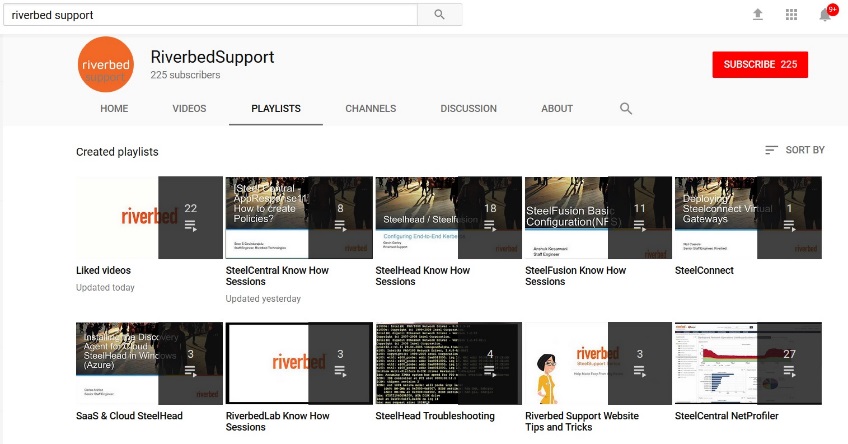 7. Сайт https://habrahabr.ru/На сайте опубликовано несколько материалов наших партнеров, которые рассказывают об своем опыте использования и настройки продуктов Riverbed. https://habrahabr.ru/search/?q=riverbed 8. Записи наших Webex сессий (все на Русском)https://cloud.mail.ru/public/MdEN/unpCWdmbchttps://goo.gl/vWpJtW Мы проводим webex сессии по различным темам и затем выкладываем их записи. Для просмотра нужен WebEx Player. Какие записи есть:Обзор UCExpert6 (от 31 марта 2016) Обзор Riverbed APM (от 21 апреля 2016)NetProfiler как средство ИБ (от 18 апреля 2017)Обзор Riverbed SteelConnect SDWAN (от 11 октября 2017)Update по APM и NPM от 2017 (от 26 октября 2017)Демонстрация NetIM (от 10 ноября 2017) Демонстрация возможностей мониторинга (от 25 января 2018)9. RPM порталДля продвинутых партнеров (которые либо прошли какое-то начальное обучение, либо прослушали наши курсы или семинары) мы можем предоставить доступ на т.н. RPM портал где вы можете получить доступ ко всем нашил продуктам из семейства SteelCentral и сможете продемонстрировать эти решения вашим заказчикам и коллегам. Доступ бесплатный.10. Сайт Aternityhttps://help.aternity.com/На этом сайте собрано много материалов и документации по SteelCentral Aternity. 11. Riverbed SupportТут вся документация в свободном доступеhttps://support.riverbed.com/ -> Software & Documentation Партнеры могут попасть на сайт поддержки можно через Partner Portal через закладку Supporthttp://www.riverbed.com/partners/partner-login/II. Платное обучение1. Каталог платных курсов Riverbedhttp://www.cvent.com/Events/Calendar/Calendar.aspx?cal=d3b6513c-867f-4035-819b-657ed775ec10Часто продаются за «кредиты». 1 кредит = 100USD. Купить можно тут https://store.riverbed.com/ ВАЖНО! Партнерам даются большие скидки на платные курсы! Более 50%.2. Обучение по Aternityhttps://share.riverbededucation.com/operations/aternity-training-overview/3. Обучение у сертифицированного Партнера http://crocok.ru/it-courses/Riverbed/